UDT in AP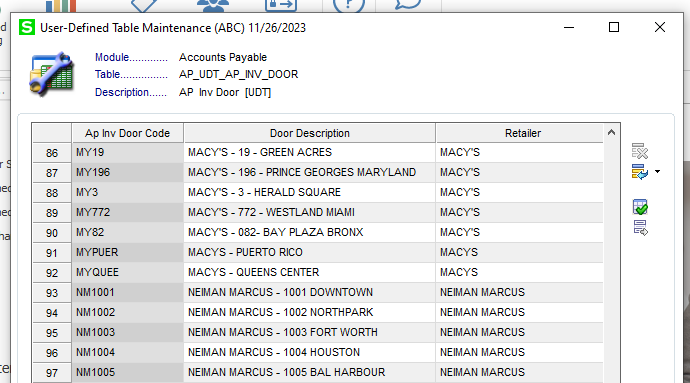 AP Invoice data Entry / Lines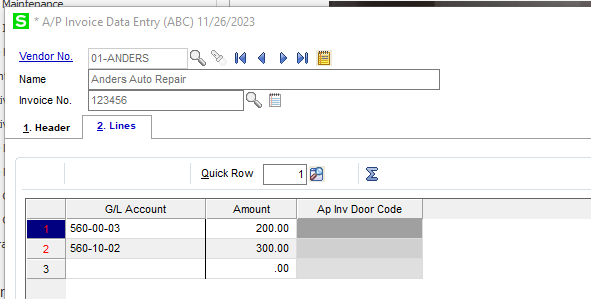 UDF – AP Invoice Detail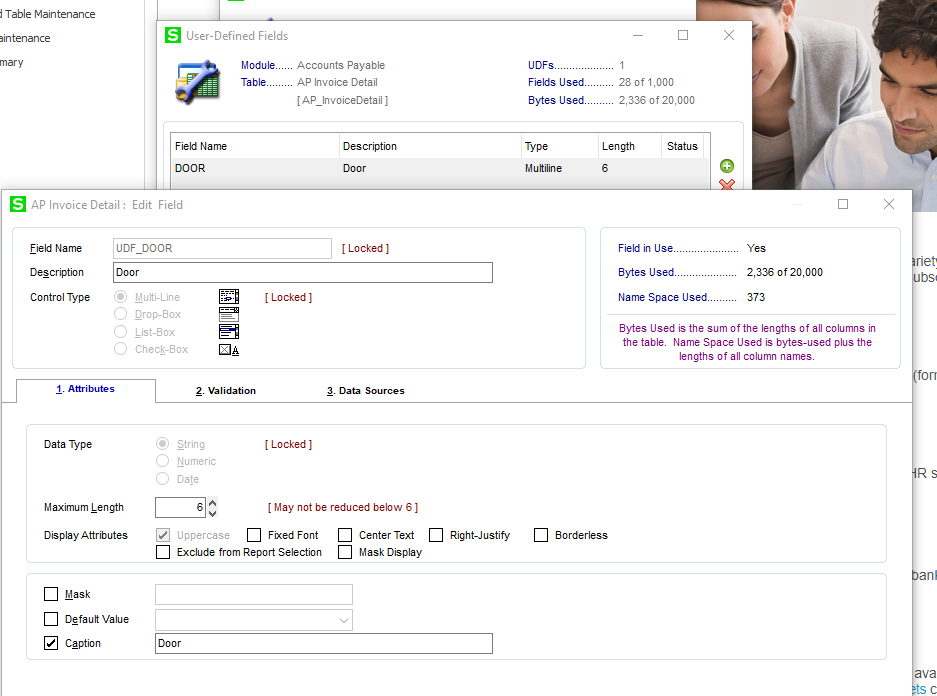 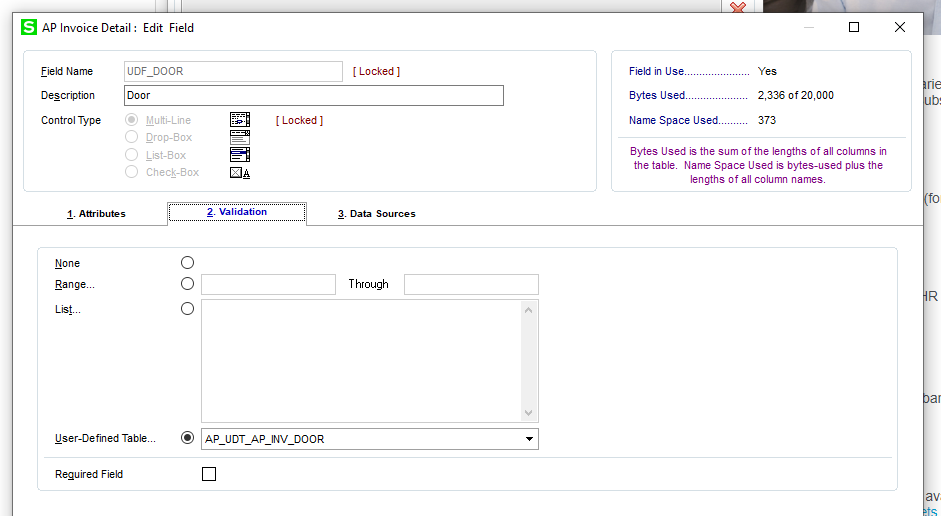 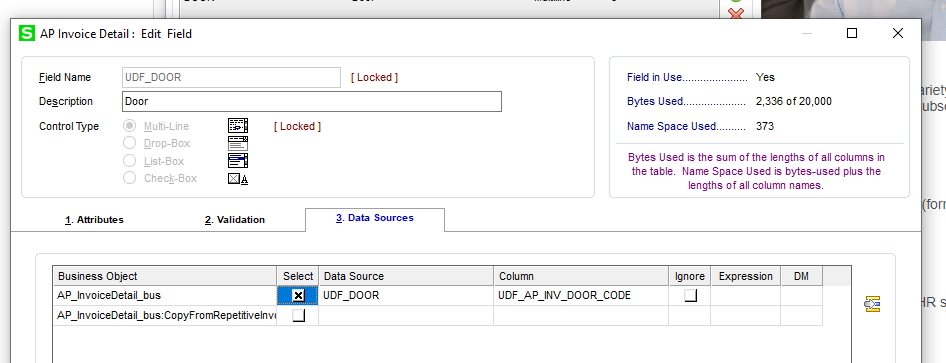 